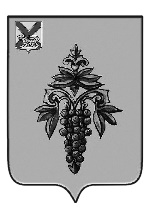 АДМИНИСТРАЦИЯ ЧУГУЕВСКОГО МУНИЦИПАЛЬНОГО ОКРУГА ПРИМОРСКОГО КРАЯ ПОСТАНОВЛЕНИЕ                                                           с. Чугуевка                                             О внесении изменений в постановление администрации Чугуевского муниципального района от 20 февраля 2020 года № 102-НПА «Об утверждении муниципальной программы «Содержание и благоустройство Чугуевского муниципального округа» на 2020-2027 годы»Руководствуясь статьей 43 Устава Чугуевского муниципального округа, администрация Чугуевского муниципального округаПОСТАНОВЛЯЕТ:           1. Внести в постановление администрации Чугуевского муниципального района от 20 февраля 2020 года № 102-НПА «Об утверждении муниципальной программы «Содержание и благоустройство Чугуевского муниципального округа» на 2020-2027 годы» (далее – Постановление) следующие изменения:          1.1. В паспорте программы строку «Объем средств бюджета Чугуевского муниципального округа на финансирование муниципальной программы» изложить в новой редакции:           1.2. В паспорте программы строку «Целевые индикаторы, показатели Программы» изложить в новой редакции:       1.3. В паспорте программы строку «Ожидаемые результаты реализации Программы» изложить в новой редакции: 1.4. Приложение № 1 «Сведения о целевых индикаторах, показателях муниципальной программы» «Содержание и благоустройство Чугуевского муниципального округа» на 2020-2027 годы» к программе изложить в редакции согласно приложению № 1 к настоящему постановлению;           1.5. Приложение № 2 «Информация о ресурсном обеспечении программы за счет средств бюджета Чугуевского муниципального округа и привлекаемых средств федерального бюджета, краевого бюджета, бюджетов государственных внебюджетных фондов, иных внебюджетных источников «Содержание и благоустройство Чугуевского муниципального округа» на 2020-2027 годы» к программе изложить в редакции согласно приложению № 3 к настоящему постановлению;1.6. Приложение № 3 «Прогноз сводных показателей муниципальных заданий на оказание муниципальных услуг (выполнение работ) муниципальными казенными, бюджетными и автономными учреждениями по муниципальной программе «Содержание и благоустройство Чугуевского муниципального округа» на 2020-2027 годы» к программе изложить в редакции согласно приложению № 4 к настоящему постановлению;          2. Настоящее постановление вступает в силу со дня его официального опубликования и подлежит размещению на официальном сайте Чугуевского муниципального округа в информационно- коммуникационной сети Интернет. Глава Чугуевского муниципального округа,глава администрации                                                                                   Р.Ю. Деменев                                                                                                                                                                                                    Приложение № 1к постановлению администрации  Чугуевского муниципального округаОт ____ 2024 года № __-НПАПриложение № 1   к муниципальной программе «Содержание и благоустройство        Чугуевского муниципального округа» на 2020-2027 годыСВЕДЕНИЯ О ЦЕЛЕВЫХ ИНДИКАТОРАХ, ПОКАЗАТЕЛЯХ МУНИЦИПАЛЬНОЙ ПРОГРАММЫ«Содержание и благоустройство Чугуевского муниципального округа» на 2020-2027 годы                                                                                                                                                                                                   Приложение № 2к постановлению администрации  Чугуевского муниципального округаОт ____ 2024 года № __-НПАПриложение № 3   к муниципальной программе «Содержание и благоустройство        Чугуевского муниципального округа» на 2020-2027 годыИНФОРМАЦИЯО РЕСУРСНОМ ОБЕСПЕЧЕНИИ ПРОГРАММЫ ЗА СЧЕТ СРЕДСТВ БЮДЖЕТА ЧУГУЕВСКОГО МУНИЦИПАЛЬНОГО ОКРУГА И ПРИВЛЕКАЕМЫХ СРЕДСТВ ФЕДЕРАЛЬНОГО БЮДЖЕТА,КРАЕВОГО БЮДЖЕТА, БЮДЖЕТОВ ГОСУДАРСТВЕННЫХ ВНЕБЮДЖЕТНЫХ ФОНДОВ,ИНЫХ ВНЕБЮДЖЕТНЫХ ИСТОЧНИКОВ«Содержание и благоустройство Чугуевского муниципального округа» на 2020-2027 годыПРОГНОЗ СВОДНЫХ ПОКАЗАТЕЛЕЙ МУНИЦИПАЛЬНЫХ ЗАДАНИЙ НА ОКАЗАНИЕМУНИЦИПАЛЬНЫХ УСЛУГ (ВЫПОЛНЕНИЕ РАБОТ) МУНИЦИПАЛЬНЫМИ КАЗЕННЫМИ, БЮДЖЕТНЫМИ И АВТОНОМНЫМИ УЧРЕЖДЕНИЯМИ ПО МУНИЦИПАЛЬНОЙ ПРОГРАММЕ«Содержание и благоустройство Чугуевского муниципального округа» на 2020-2027 годыОбъем средств бюджета Чугуевского муниципального округа на финансирование муниципальной программыОбщий объем финансирования мероприятий Программы составляет: 54 050 384,04 рублей, в том числе по годам:2020 год – 6 975 913,92 рублей;2021 год – 7 711 812,92 рублей;2022 год – 10 534 830,00 рублей;2023 год – 6 778 961,20 рублей;2024 год – 5 508 919,00 рублей;2025 год – 5 511 511,00 рублей;2026 год – 5 514 218,00 рублей;2027 год – 5 514 218,00 рублей. В том числе:- бюджет Чугуевского муниципального округа составляет 47 632 726,84 рублей, в том числе по годам: 2020 год – 6 975 913,922021 год – 7 711 812,922022 год – 10 450 000,002023 год – 4 695 000,002024 год – 4 450 000,002025 год – 4 450 000,002026 год – 4 450 000,002027 год – 4 450 000,00- бюджет Приморского края составляет 425 652,00 рублей, в том числе по годам:2020 год – 0,002021 год – 0,002022 год – 84 830,002023 год – 91 956,002024 год – 58 919,002025 год – 61 511,002026 год – 64 218,002027 год – 64 218,00Целевые индикаторы, показатели Программы                   Территории Чугуевского муниципального округа, на которых проведены процедуры благоустройства, м2.Количество кладбищ, на которых проведены работы по текущему содержанию мест захоронения, шт. Количество кладбищ, на которых проведены кадастровые работ по установлению границ, шт.Количество пешеходных дорожек, шт.Ожидаемые результаты реализации Программы                  В результате реализации программы планируется:Благоустроить территории мест массового пребывания населения, осуществить работу по кошению сорной растительности, предотвратить массовое загрязнение территорий Чугуевского муниципального округа 15000 м2;Обеспечение надлежащего содержания мест захоронения на территории округа 30шт;Проведение кадастровых работ по установлению границ кладбищ, 26 шт;Выполнить работы по устройству пешеходной дорожки, 1 шт.№ п/пЦелевой индикатор\показательЕд. изм.Значение целевого индикатора, показателяЗначение целевого индикатора, показателяЗначение целевого индикатора, показателяЗначение целевого индикатора, показателяЗначение целевого индикатора, показателяЗначение целевого индикатора, показателяЗначение целевого индикатора, показателяЗначение целевого индикатора, показателяЗначение целевого индикатора, показателя№ п/пЦелевой индикатор\показательЕд. изм.Отчетный финансовый 20192020 20212022202320242025202620271Территории Чугуевского муниципального округа, на которых проведены процедуры благоустройствам215 00015 00015 00015 00015 00015 00015 00015 00015 0002Количество кладбищ, на которых проведены работы по текущему содержанию мест захороненияшт.3030303030303030303Количество кладбищ, на которых проведены кадастровые работы по установлению границшт.1112125774Количество пешеходных дорожекшт.000010000№п/пНаименование подпрограммы, мероприятия, отдельного мероприятияОтветственный исполнитель, соисполнитель мероприятия, отдельного мероприятия, главный распорядитель бюджетных средствИсточник ресурсного обеспеченияРасходы (рублей), годыРасходы (рублей), годыРасходы (рублей), годыРасходы (рублей), годыРасходы (рублей), годыРасходы (рублей), годыРасходы (рублей), годыРасходы (рублей), годыРасходы (рублей), годы№п/пНаименование подпрограммы, мероприятия, отдельного мероприятияОтветственный исполнитель, соисполнитель мероприятия, отдельного мероприятия, главный распорядитель бюджетных средствИсточник ресурсного обеспечения20202021202220232024202520262027Всего12345678910111213Муниципальная программа «Содержание и благоустройство Чугуевского муниципального округа» на 2020-2027 годыУправление жизнеобеспечения администрации Чугуевского муниципального округаВсего6 975 913,927 711 812,9210 534 830,006 778 961,205 508 919,005 511 511,005 514 218,005 514 218,0054 050 384,04 Муниципальная программа «Содержание и благоустройство Чугуевского муниципального округа» на 2020-2027 годыУправление жизнеобеспечения администрации Чугуевского муниципального округаБюджет Приморского края-*--*-84 830,0091 956,0058 919,0061 511,0064 218,0064 218,00425 652,00Муниципальная программа «Содержание и благоустройство Чугуевского муниципального округа» на 2020-2027 годыУправление жизнеобеспечения администрации Чугуевского муниципального округаБюджет Чугуевского округа6 975 913,927 711 812,9210 450 000,004 695 000,004 450 000,004 450 000,004 450 000,004 450 000,0047 632 726,841.Организация мероприятий по содержанию и благоустройству Чугуевского муниципального округаУправление жизнеобеспечения администрации Чугуевского муниципального округаБюджет Чугуевского округа3 063 000,006 699 861,929 450 000,005 687 005,204 450 000,004 450 000,004 450 000,004 450 000,0023 487 005,21.1.Содержание и благоустройство территорий Чугуевского муниципального округа-*-Бюджет Чугуевского округа3 063 000,004 089 861,928 450 000,004 695 000,004 450 000,004 450 000,004 450 000,004 450 000,0022 495 000,001.1.1.Уборка мусора в общественных местах и местах общего пользования с последующим вывозом-*--*-500 000,000,000,000,000,000,000,000,00500 000,001.1.2.Сбор опавшей листвы и сухих веток при проведении субботников с последующем вывозом-*--*-200 000,000,000,000,000,000,000,000,00200 000,001.1.3.Окраска и мелкий ремонт урн, скамеек, ограждений и спортивного инвентаря-*--*-100 000,000,000,000,000,000,000,000,00100 000,001.1.4.Уборка несанкционированных свалок-*--*-500 000,000,000,000,000,000,000,000,00500 000,001.1.5.Очистка от снега и наледи территорий общего пользования-*--*-750 000,000,000,000,000,000,000,000,00750 000,001.1.6.Спиливание и кронирование деревьев-*--*-113 000,000,000,000,000,000,000,000,00113 000,001.1.7.Кошение сорной растительности-*--*-599 999,000,000,000,000,000,000,000,00599 999,001.1.8.Снос самовольных построек и перенос иных объектов на территории Чугуевского муниципального округа-*--*-175 009,000,000,000,000,000,000,000,00175 009,001.1.9.Оказание услуг по уборке общественных территорий Чугуевского муниципального округа-*--*-124 992,000,000,000,000,000,000,000,00124 992,001.1.10.Приобретение и установка указателей с наименованием улиц-*--*-0,00488 049,00 0,000,000,000,000,000,00488 049,001.1.11.Устройство, ремонт пешеходных дорожек-*--*-0,00651 812,920,000,000,000,000,000,00651 812,921.1.12.Предоставление субсидии бюджетным учреждениям на финансовое обеспечение муниципального задания на оказание муниципальных услуг (выполнение работ)-*-*-0,002 950 000,008 450 000,004 450 000,004 450 000,004 450 000,004 450 000,004 450 000,0033 650 000,001.2.Погашение просроченной кредиторской задолженности бюджетных и автономных учреждений, предоставление субсидии на иные цели-*-Бюджет Чугуевского округа0,002 610 000,000,000,000,000,000,000,002 610 000,001.3.Содержание мест (площадок) накопления твердых бытовых отходов-*-Бюджет Чугуевского округа0,000,001 000 000,000,000,000,000,000,001 000 000,001.4.Инициативный проект «Пешеходная дорожка»_*_Бюджет Чугуевского округа0,000,000,00992 005,200,000,000,000,00992 005,201.4.1.С. Чугуевка, ул. Комсомольская- ул. Октября_*__*_0,000,000,00992 005,200,000,000,000,00992 005,202.Организация ритуальных услуг и содержание мест захоронения Чугуевского муниципального округаУправление жизнеобеспечения администрации Чугуевского муниципального округаВсего912 913,921 011 951,001 084 830,001 091 956,001 095 633,001 099 459,001 099 459,001 099 459,008 495 660,922.Организация ритуальных услуг и содержание мест захоронения Чугуевского муниципального округаУправление жизнеобеспечения администрации Чугуевского муниципального округаБюджет Приморского края-*--*-84 830,0091 956,0095 633,0099 459,0099 459,0099 459,00570 796,002.Организация ритуальных услуг и содержание мест захоронения Чугуевского муниципального округаУправление жизнеобеспечения администрации Чугуевского муниципального округаБюджет Чугуевского округа912 913,921 011 951,001 000 000,001 000 000,001 000 000,001 000 000,001 000 000,001 000 000,007 924 864,922.1.Содержание мест захоронения (уборка несанкционированных свалок мусора, и уборка листвы, сухих веток, поваленных деревьев, засохших цветов, венков, неисправных (разрушенных) надмогильных сооружений и других элементов благоустройства участков захоронения), с последующим вывозом-*--*-430 000,000,000,000,000,000,000,000,00430 000,002.2.Кошение травы, по периметру кладбищ-*--*-420 000,000,000,000,000,000,000,000,00420 000,002.3.Погребение невостребованных трупов и (или) их останков-*--*-62 913,9243 951,000,000,000,000,000,000,00106 864,922.4.Проведение кадастровых работ-*--*-0,000,000,000,000,000,000,000,000,002.5.Предоставление субсидии бюджетным учреждениям на финансовое обеспечение муниципального задания на оказание муниципальных услуг (выполнение работ)-*-*-0,00968 000,001 000 000,001 000 000,001 000 000,001 000 000,001 000 000,001 000 000,006 968 000,002.5.1.Содержание мест захоронения (уборка несанкционированных свалок мусора, и уборка листвы, сухих веток, поваленных деревьев, засохших цветов, венков, неисправных (разрушенных) надмогильных сооружений и других элементов благоустройства участков захоронения), с последующим вывозом-*--*-0,00400 000,00400 000,00400 000,00400 000,00400 000,00400 000,00400 000,002 800 000,002.5.2.Кошение травы, по периметру кладбищ-*--*-0,00405 000,00405 000,00405 000,00405 000,00405 000,00405 000,00405 000,002 835 000,002.5.3.Погребение невостребованных трупов и (или) их останков-*--*-0,00113 000,00145 000,00145 000,00145 000,00145 000,00145 000,00145 000,00983 000,002.5.4.Проведение кадастровых работ-*--*-0,0050 000,0050 000,0050 000,0050 000,0050 000,0050 000,0050 000,00350 000,002.6.Предоставление субвенции бюджетам муниципальных образований Приморского края на осуществление отдельного государственного полномочия по возмещению специализированным службам по вопросам похоронного дела стоимости услуг по погребению умерших, не подлежащих обязательному социальному страхованию на случай временной  нетрудоспособности и в связи с материнством на день смерти и не являющихся пенсионерами, а также в случае рождения мертвого ребенка по истечении 154 дней беременности, предоставляемых согласно гарантированному перечню услуг по погребению Бюджет Приморского края-*-0,000,0084 830,0091 956,0095 633,0099 459,0099 459,0099 459,00570 796,003.Предоставление субсидий юридическим лицам (за исключением муниципальных учреждений), индивидуальным предпринимателям, физическим лицам производителям товаров, услуг.Управление жизнеобеспечения администрации Чугуевского муниципального округа-*-3 000 000,000,000,000,000,000,000,000,003 000 000,003.1.Предоставление субсидии из бюджета Чугуевского муниципального округа в целях восстановления платежеспособности муниципального казенного предприятия «Энергетик»-*--*-3 000 000,000,000,000,000,000,000,000,003 000 000,00                                                                                                                                                           Приложение № 3                                                                                                                                       к постановлению администрации                                                                                                                                  Чугуевского муниципального округа                                                                                                                                              От ____ 2024 года № __-НПАПриложение № 4к муниципальной программе «Содержание и благоустройство Чугуевского муниципального округа» на 2020-2027 годы№п/пНаименование муниципальной услуги (выполняемой работы), показателя объема услуги (выполнение работы)Значение показателя объема муниципальной услуги (выполнения работы)Значение показателя объема муниципальной услуги (выполнения работы)Значение показателя объема муниципальной услуги (выполнения работы)Значение показателя объема муниципальной услуги (выполнения работы)Значение показателя объема муниципальной услуги (выполнения работы)Значение показателя объема муниципальной услуги (выполнения работы)Значение показателя объема муниципальной услуги (выполнения работы)Значение показателя объема муниципальной услуги (выполнения работы)Расходы бюджета Чугуевского муниципального округа на оказание муниципальной услуги (выполнение работы), руб.Расходы бюджета Чугуевского муниципального округа на оказание муниципальной услуги (выполнение работы), руб.Расходы бюджета Чугуевского муниципального округа на оказание муниципальной услуги (выполнение работы), руб.Расходы бюджета Чугуевского муниципального округа на оказание муниципальной услуги (выполнение работы), руб.Расходы бюджета Чугуевского муниципального округа на оказание муниципальной услуги (выполнение работы), руб.Расходы бюджета Чугуевского муниципального округа на оказание муниципальной услуги (выполнение работы), руб.Расходы бюджета Чугуевского муниципального округа на оказание муниципальной услуги (выполнение работы), руб.Расходы бюджета Чугуевского муниципального округа на оказание муниципальной услуги (выполнение работы), руб.№п/пНаименование муниципальной услуги (выполняемой работы), показателя объема услуги (выполнение работы)2020202120222023202420252026202720202021202220232024202520262027123456789101112131415161718Организация ритуальных услуг и содержание мест захоронения Чугуевского муниципального округаОрганизация ритуальных услуг и содержание мест захоронения Чугуевского муниципального округаОрганизация ритуальных услуг и содержание мест захоронения Чугуевского муниципального округаОрганизация ритуальных услуг и содержание мест захоронения Чугуевского муниципального округаОрганизация ритуальных услуг и содержание мест захоронения Чугуевского муниципального округаОрганизация ритуальных услуг и содержание мест захоронения Чугуевского муниципального округаОрганизация ритуальных услуг и содержание мест захоронения Чугуевского муниципального округаОрганизация ритуальных услуг и содержание мест захоронения Чугуевского муниципального округаОрганизация ритуальных услуг и содержание мест захоронения Чугуевского муниципального округаОрганизация ритуальных услуг и содержание мест захоронения Чугуевского муниципального округаОрганизация ритуальных услуг и содержание мест захоронения Чугуевского муниципального округаОрганизация ритуальных услуг и содержание мест захоронения Чугуевского муниципального округаОрганизация ритуальных услуг и содержание мест захоронения Чугуевского муниципального округаОрганизация ритуальных услуг и содержание мест захоронения Чугуевского муниципального округаОрганизация ритуальных услуг и содержание мест захоронения Чугуевского муниципального округаОрганизация ритуальных услуг и содержание мест захоронения Чугуевского муниципального округаОрганизация ритуальных услуг и содержание мест захоронения Чугуевского муниципального округаОрганизация ритуальных услуг и содержание мест захоронения Чугуевского муниципального округа1Предоставление земельного участка для погребения умершего-968 000,001 000 000,001 000 000,001 000 000,001 000 000,001 000 000,001 000 000,001.1Предоставление земельного участка для погребения умершего, шт.-320320320300300300300-968 000,001 000 000,001 000 000,001 000 000,001 000 000,001 000 000,001 000 000,001.1.1Предоставление земельного участка для погребения умершего, шт.-300300300280280280280-968 000,001 000 000,001 000 000,001 000 000,001 000 000,001 000 000,001 000 000,001.1.2Выдача справок о месте погребения по обращению физ. и юр. лиц, шт.-20202020202020-968 000,001 000 000,001 000 000,001 000 000,001 000 000,001 000 000,001 000 000,002Погребение на безвозмездной основе согласно гарантированному перечню-968 000,001 000 000,001 000 000,001 000 000,001 000 000,001 000 000,001 000 000,002.1Погребение на безвозмездной основе согласно гарантированному перечню (умерших личность которого не установлена, умерших (погибших) не имеющих близких родственников, либо законного представителя, а также доставка тел с мест обнаружения в морг, шт.-1313910101010-968 000,001 000 000,001 000 000,001 000 000,003Организация и содержание мест захоронения-968 000,001 000 000,001 000 000,001 000 000,003.1Содержание и эксплуатация кладбищ, м2-39 82539 82539 82539 82539 82539 82539 825-968 000,001 000 000,001 000 000,001 000 000,00Организация мероприятий по содержанию и благоустройству Чугуевского муниципального округаОрганизация мероприятий по содержанию и благоустройству Чугуевского муниципального округаОрганизация мероприятий по содержанию и благоустройству Чугуевского муниципального округаОрганизация мероприятий по содержанию и благоустройству Чугуевского муниципального округаОрганизация мероприятий по содержанию и благоустройству Чугуевского муниципального округаОрганизация мероприятий по содержанию и благоустройству Чугуевского муниципального округаОрганизация мероприятий по содержанию и благоустройству Чугуевского муниципального округаОрганизация мероприятий по содержанию и благоустройству Чугуевского муниципального округаОрганизация мероприятий по содержанию и благоустройству Чугуевского муниципального округаОрганизация мероприятий по содержанию и благоустройству Чугуевского муниципального округаОрганизация мероприятий по содержанию и благоустройству Чугуевского муниципального округаОрганизация мероприятий по содержанию и благоустройству Чугуевского муниципального округаОрганизация мероприятий по содержанию и благоустройству Чугуевского муниципального округаОрганизация мероприятий по содержанию и благоустройству Чугуевского муниципального округаОрганизация мероприятий по содержанию и благоустройству Чугуевского муниципального округаОрганизация мероприятий по содержанию и благоустройству Чугуевского муниципального округаОрганизация мероприятий по содержанию и благоустройству Чугуевского муниципального округаОрганизация мероприятий по содержанию и благоустройству Чугуевского муниципального округа4Механизированное подметание территории округа-2 950 000,008 450 000,004 450 000,004 450 000,004 450 000,004 450 000,004 450 000,004.1Механизированное подметание территории округа, м2-151 675151 675151 675151 675151 675151 675151 675-2 950 000,008 450 000,004 450 000,004 450 000,004 450 000,004 450 000,004 450 000,005Содержание парков, скверов, площадей-2 950 000,008 450 000,004 450 000,004 450 000,004 450 000,004 450 000,004 450 000,005.1Содержание территории округа, м2-1 336 7371 336 7371 336 7371 336 7371 336 7371 336 7371 336 737-2 950 000,008 450 000,004 450 000,004 450 000,004 450 000,004 450 000,004 450 000,006Покос травы-2 950 000,008 450 000,004 450 000,004 450 000,004 450 000,004 450 000,004 450 000,006.1Покос травы, м2-1 393 0251 393 0251 393 0251 393 0251 393 0251 393 0251 393 025-2 950 000,008 450 000,004 450 000,004 450 000,004 450 000,004 450 000,004 450 000,007Уборка территории и аналогичная деятельность-2 950 000,008 450 000,004 450 000,004 450 000,004 450 000,004 450 000,004 450 000,007.1Уборка мусора по тротуарам, газонам, скверам, м2-100100100100100100100-2 950 000,008 450 000,004 450 000,004 450 000,004 450 000,004 450 000,004 450 000,007.2Уборка мусора по тротуарам, газонам, скверам, шт.-176176176176176176176-2 950 000,008 450 000,004 450 000,004 450 000,004 450 000,004 450 000,004 450 000,007.3Уборка мусора по тротуарам, газонам, скверам, пог.м.-200200200200200200200-2 950 000,008 450 000,004 450 000,004 450 000,004 450 000,004 450 000,004 450 000,007.4Уборка мусора по тротуарам, газонам, скверам, м3-70707070707070-2 950 000,008 450 000,004 450 000,004 450 000,004 450 000,004 450 000,004 450 000,008Очистка территории от снега и наледи-2 950 000,008 450 000,004 450 000,004 450 000,004 450 000,004 450 000,004 450 000,008.1Очистка территории от снега и наледи, м2-1 729 6401 729 6401726034,31726034,31 729 6401 729 6401 729 640-2 950 000,008 450 000,004 450 000,004 450 000,004 450 000,004 450 000,004 450 000,009Ликвидация скользкости-2 950 000,008 450 000,004 450 000,004 450 000,004 450 000,004 450 000,004 450 000,009.1Ликвидация скользкости, м2-188 445  188 445 188 445  188 445188 445188 445188 445-2 950 000,008 450 000,004 450 000,004 450 000,004 450 000,004 450 000,004 450 000,0010Содержание деревьев и кустарников-2 950 000,008 450 000,004 450 000,004 450 000,004 450 000,004 450 000,004 450 000,0010.1Содержание деревьев и кустарников, ед.-70707070707070-2 950 000,008 450 000,004 450 000,004 450 000,004 450 000,004 450 000,004 450 000,00